Севастопольский экономико – гуманитарный институт (филиал) ФГАОУ ВО «Крымский федеральный университет имени В.И.Вернадского», ФГАОУ ВО «Северо-Кавказский федеральный университет»          с 28 сентября  по 01 октября 2021 годапроводят шестую Международную научно- практическую конференцию «Управление в условиях глобальных мировых трансформаций: экономика, политика, право» в городе Севастополе, посвященную году науки и технологий,  с целью консолидации усилий научной общественности и аккумулирования практических подходов к актуальным проблемам в управлении организацией, опыт и пути совершенствования управленческих механизмов и правовых аспектов в современных экономических условиях.Имеем честь пригласить Вас и Ваших коллег принять участие в работе конференции.Круг рассматриваемых вопросов на конференции:Актуальные тенденции в управлении региональной экономикой.Современные проблемы управления организацией.Вопросы стратегического управления  и государственная политика.Инвестиционный и инновационный  менеджмент Технологии управления хозяйствующими субъектами в регионе.Управление персоналом в рыночных условиях.Актуальные вопросы  государственного и муниципального управления. Управление финансами организаций.Социально-психологические аспекты управленияКоммуникационный компонент управленияМеждународно-правовые основы и национальное законодательство в сфере управленияРабочие языки: русский, английский.Срок предоставления заявок и статей - до 25.09.2021 г.Требования к оформлению статей и заявка  на участие представлены в приложении А.Форма участия в конференции: он- лайн или заочное участие с представлением статьи и опубликованием её в сборнике научных трудов (без прибытия на конференцию). Статьи будут размещены на internet-сайте Севастопольского экономико – гуманитарного института (филиала) ФГАОУ ВО«КФУ имени В.И.Вернадского»: http://segi.cfuv.ru/в период работы конференции.  Статьи сборника будут размещены в РИНЦ. Сборнику будет присвоен  ISBN. Для заочных участников конференции будут высылаться электронные версии сборника. Рассылка печатного сборника не осуществляется. Состав оргкомитета конференции:Лазицкая Наталья Фёдоровна, директор Севастопольского экономико – гуманитарного института (филиала) ФГАОУ ВО «КФУ имени В.И.Вернадского», к.геогр.нПарахина Валентина Николаевна, д.э.н., профессор, заведующий кафедрой менеджмента СКФУ,  заслуженный работник высшей школы РФ, академик (действительный член) Российской Академии социальных наук (РАСН), лауреат премии Правительства РФ в области образования
Калюгина Светлана Николаевна, д.э.н., профессор, заведующий кафедрой ГМУ СКФУ, лауреат премии Правительства РФ в области образованияЦыбульская Людмила Алексеевна, к.э.н., доцент, заведующий кафедрой менеджментаБорис Ольга Александровна, д.э.н., профессор кафедры менеджмента СКФУ Алексеева Оксана Анатольевна, к.э.н., доцент кафедры менеджмента СКФУЛисица Екатерина Сергеевна, к.э.н., доцент, заведующий отделом научно-технического и инновационного сотрудничества с государствами-участниками СНГ, Белорусского института системного анализа и информационного обеспечения научно-технической сферы, Государственного комитета по науке и технологиям Республики Беларусь Акименко Константин Викторович, кандидат юридических наук, доцент, доцент кафедры «Таможенное дело» Белорусского национального технического университетаСабирзянова  Инна Викторовна, к.филос.н., доцент, заведующий кафедрой философии и психологииГОУ ВПО «Донецкая академия управления и государственной службы при Главе Донецкой Народной Республики», г.ДонецкПопова Ирина Витальевна, д.э.н, доцент, заведующий кафедры банковского дела ГО ВПО «Донецкий национальный университет экономики и торговли имени Михаила Туган-Барановского», г. ДонецкОтветственные за проведение конференции: Цыбульская Людмила Алексеевна, к.э.н., доцент, заведующий кафедрой менеджмента тел. +7978 70 97 294Приложение АДля печати принимаются ранее не опубликованные статьи.При подготовке материалов для публикации редакционная коллегия сборника просят авторов придерживаться следующих требований:	индекс УДК (в начале с левой стороны);	данные об авторе (справа от текста) – фамилии, имя и отчество (в именительном падеже, полужирным); научная степень, ученое звание, должность, место работы (без сокращений);	название статьи (по центру, прописными, полужирным); аннотации русским и английским языками в таком порядке и виде: фамилия, имя и отчество автора (выделить полужирным); название статьи (выделить полужирным ); текст аннотации; постановка проблемы в общем виде и ее связь с важными научными или практическими задачами; анализ последних исследований и публикаций, на которые опирается автор;выделение нерешенной проблемы, которой посвящается статья;цель статьи; изложение основного материала исследования с полным обоснованием полученных научных результатов; выводы и предложения в данном направлении.	список использованных источников, оформленный в соответствии со стандартами.ключевые слова (5-11 слов)Авторский текст должен превышать 70%.объем статьи, в том числе со списком использованных источников, таблицами, схемами, аннотациями и тому подобное не должен превышать 8 страниц (ф. А4); страницы не пронумерованы; текст должен быть набран шрифтом Times New Roman, 12 кеглем через 1,5 интервала; поля: верхнее – 2 см, нижнее – 2 см,  левое – 2,5 см, правое – 1,5 см; сноски и примечания должны отвечать следующим требованиям: сноски на источники оформляются по правилам библиографического описания литературы (в квадратных скобках номер источника с ссылкой на страницу, например [7, С. 11]); иллюстративный материал должен отвечать следующим требованиям: графика и диаграммы должны быть сделаны в Microsoft Excel; формулы должны быть должным образом оформлены  в Math Type 5.0 или Microsoft Equation;статья (имя файла включает фамилию автора на английском языке) должна быть набрана в редакторе Microsoft Word 97-2021;текст статьи отправляется по электронной почте: kaf_segi@mail.ruредакционная коллегия может сокращать и редактировать материал; ответственность за содержание несет автор.Благодарим за точную и полную информацию, предоставленную заранее.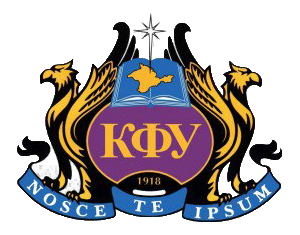 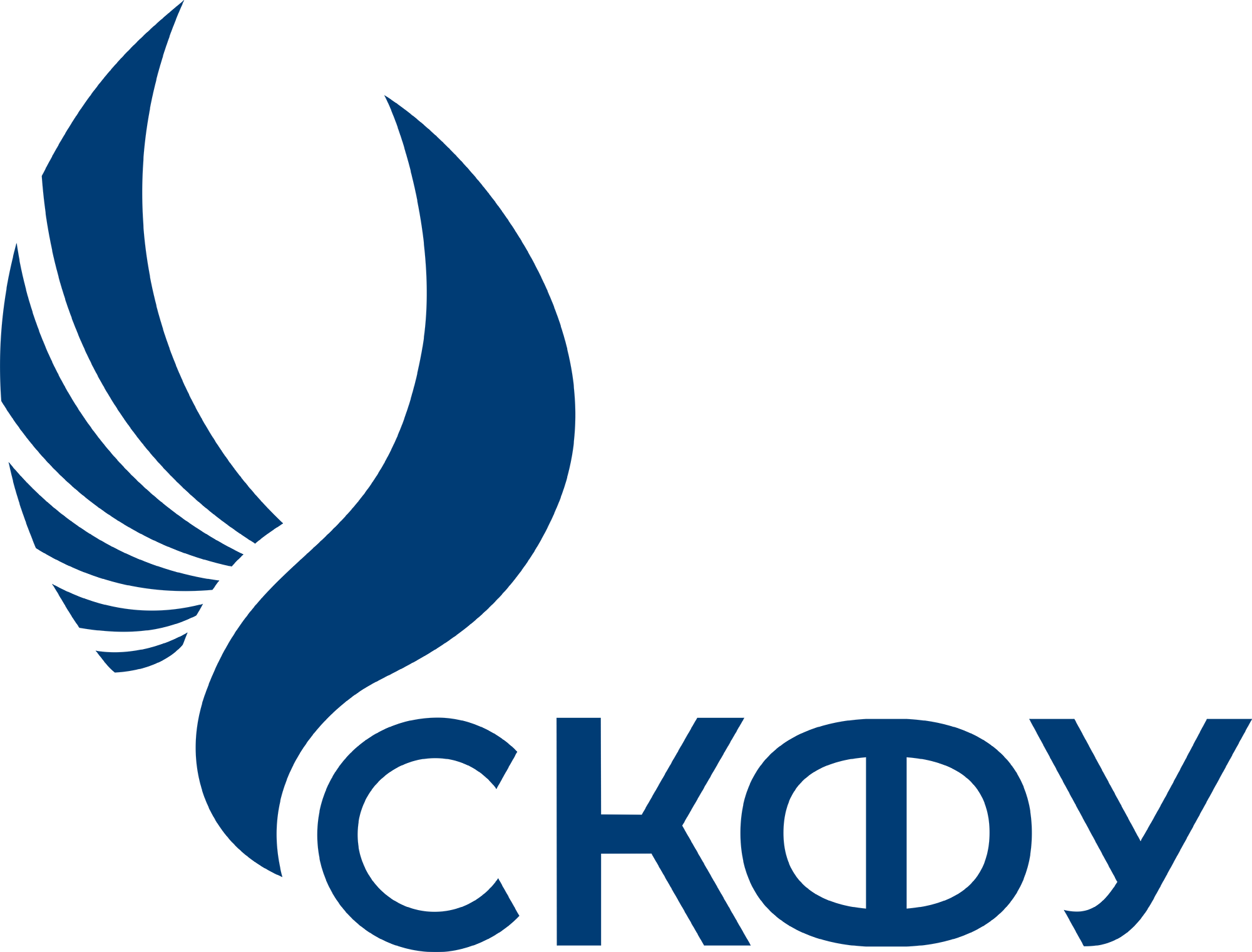 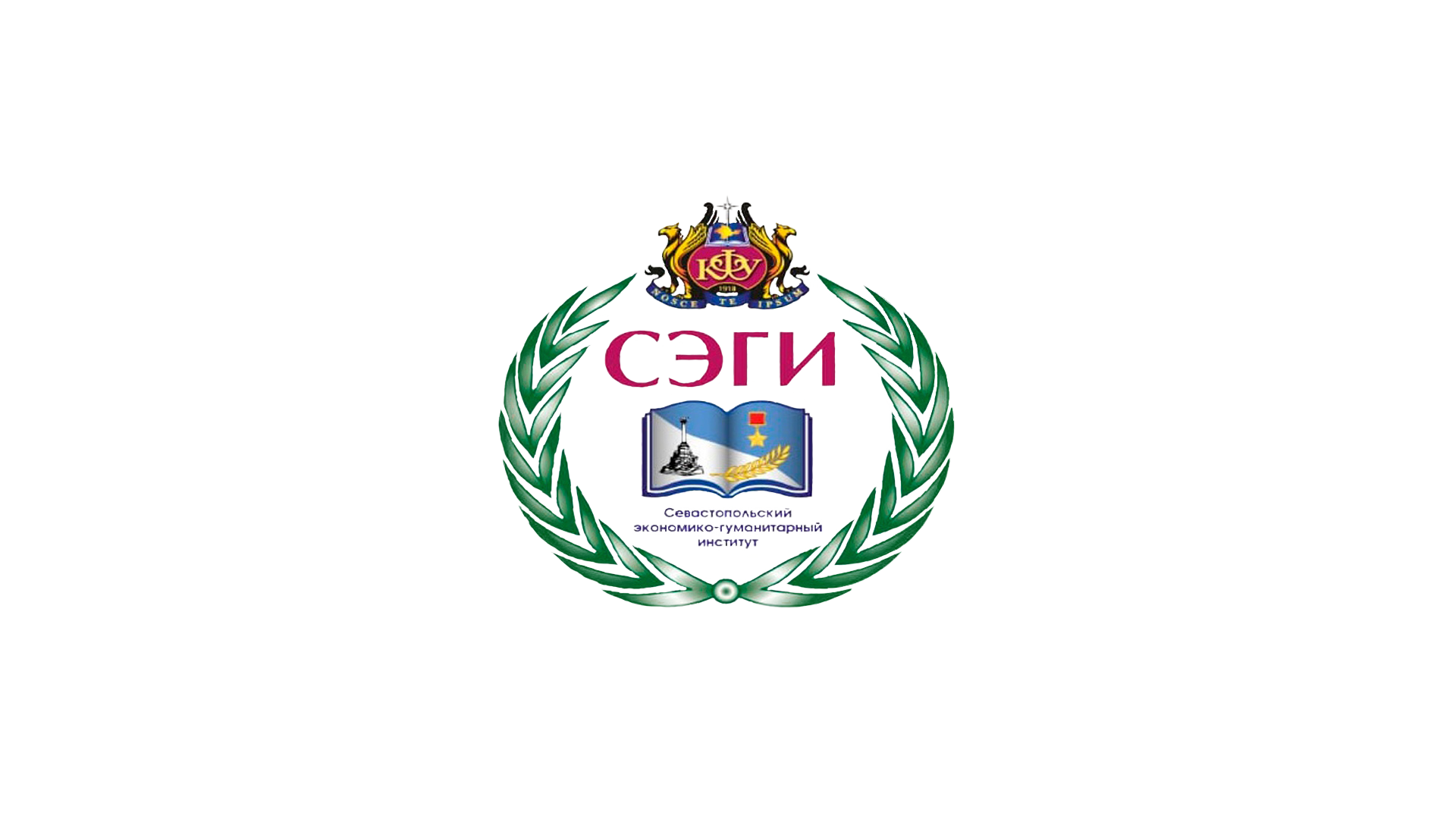 ФГАОУ ВО «Крымский федеральный университет имени В.И.Вернадского»ФГАОУ ВПО «Северо-Кавказский федеральный университет»Севастопольский экономико – гуманитарный институт (филиал)ФГАОУ ВО «Крымский федеральный университет имени В.И.Вернадского»ЗАЯВКА на Международную конференцию «Управление в условиях глобальных мировых трансформаций: экономика, политика, право»(28сентября – 01октября 2021 г., г. Севастополь)ФИО участника __*______________________________________Должность/ученое звание *_______________________________ВУЗ/ Организация*______________________________________Тема доклада  *_________________________________________Почтовый адрес, * _______________________________________Мобильный телефон_____________________________________Адрес электронной почты ________________________________Планирую выступить  (да, нет)  ___________________________Использование мультимедийной техники ______________* заполняется на русском языкеУДК 332.1Степанова А.С., к.э.н, доцентФГАОУ ВПО «Северо-Кавказский федеральный университет»,г. СтавропольОСОБЕННОСТИ УПРАВЛЕНИЯ РЕГИОНАЛЬНОЙ ЭКОНОМИКОЙСтепанова А.С. Особенности управления региональной экономикой. Сделан анализ…Stepanova A.S. Features of the regional management of the economy. The article shows…Постановка проблемы ….Анализ последних исследований и публикаций. Цель статьи - …Изложение основного материала.Выводы:.....Список использованных источников:Ключевые слова: управление, экономика…